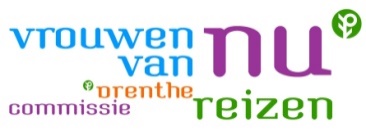 Aanmeldingsformulier Aanmeldingsformulier sturen/mailen naar:Naam Johanna HulsebosAdres Zuideinde 11 9797 PS DonderenTelefoonnummer 0592 754102Mailadres johannahulsebos52@gmail.comHUUR E BIKE (ELECTRISCHE FIETS)						JA/NEEToestemmingsverklaring reizenHierbij verklaart ondergetekende, ………………………………………………………..., dat de hieronder aangevinkte persoonsgegevens door Vrouwen van Nu Reiscommissie   Drenthe gebruikt mogen worden*: NaamAdresTelefoonnummerE-mailadresGeboortedatumContactgegevens thuisblijverGegevens reis-, annulerings- en ziektekostenverzekering (naam verzekeraar + polisnummer)DieetgegevensMedische gegevens: medicatieMedische gegevens: gebruikte hulpmiddelen* aankruisen waarvoor je toestemming geeftTevens geef ik hiermee toestemming aan de reiscommissie om, indien van toepassing, mijn hierboven genoemde gegevens te delen met de touroperator die de reis verzorgt.Ik mag mijn toestemming op elk moment intrekken, maar begrijp dat dat consequenties heeft voor mijn deelname aan een inmiddels geboekte reis. Datum: 					..............................................................................Naam:	..............................................................................Handtekening:	.............................................................................Naam reis: Fiets 4 daagse BeekbergenNaam reis: Fiets 4 daagse BeekbergenNaam reis: Fiets 4 daagse BeekbergenNaam reis: Fiets 4 daagse BeekbergenNaam reis: Fiets 4 daagse BeekbergenData: 2 t/m 5 juni 2020Reissom € 269,00Reissom € 269,00Toeslag bij < … deelnemers:€Toeslag bij < … deelnemers:€Toeslag bij < … deelnemers:€Toeslag 1pk:€ 15,00 p.p. per dagDit formulier stuur je voor 30-03-2020 terug naar johannahulsebos52@gmail.comDit formulier stuur je voor 30-03-2020 terug naar johannahulsebos52@gmail.comDit formulier stuur je voor 30-03-2020 terug naar johannahulsebos52@gmail.comDit formulier stuur je voor 30-03-2020 terug naar johannahulsebos52@gmail.comDit formulier stuur je voor 30-03-2020 terug naar johannahulsebos52@gmail.comDit formulier stuur je voor 30-03-2020 terug naar johannahulsebos52@gmail.comPersoonlijke gegevens deelnemer:Persoonlijke gegevens deelnemer:Persoonlijke gegevens deelnemer:Persoonlijke gegevens deelnemer:Persoonlijke gegevens deelnemer:Persoonlijke gegevens deelnemer:Naam: Naam: Naam: Voorletters:Voorletters:Voorletters:Achternaam: (zoals in paspoort/ID-kaart)Achternaam: (zoals in paspoort/ID-kaart)Achternaam: (zoals in paspoort/ID-kaart)Geboortedatum:Geboortedatum:Geboortedatum:Voornamen: (zoals in paspoort/ID-kaart)Voornamen: (zoals in paspoort/ID-kaart)Voornamen: (zoals in paspoort/ID-kaart)Roepnaam:Roepnaam:Roepnaam:Straat + huisnr:Straat + huisnr:Straat + huisnr:Postcode:Postcode:Postcode:Woonplaats:Woonplaats:Woonplaats:Woonplaats:Telefoon:Telefoon:E-mailadres:E-mailadres:E-mailadres:E-mailadres:Mobiel: Mobiel: Reisvoorkeur*:1-persoonskamer2-persoonskamerNaam kamergenoot:……………………………………………………Reisvoorkeur*:1-persoonskamer2-persoonskamerNaam kamergenoot:……………………………………………………Reisvoorkeur*:1-persoonskamer2-persoonskamerNaam kamergenoot:……………………………………………………Lid van Vrouwen van Nu afdeling: …………………………………………………………….Lidnummer: ……………………………………...Lid van Vrouwen van Nu afdeling: …………………………………………………………….Lidnummer: ……………………………………...Lid van Vrouwen van Nu afdeling: …………………………………………………………….Lidnummer: ……………………………………...Medische informatie:Medische informatie:Thuisblijvers informatie:Thuisblijvers informatie:Thuisblijvers informatie:Dieet/allergieën/eetwensen (kunnen niet voor 100% worden gegarandeerd):…………………………………………………Dieet/allergieën/eetwensen (kunnen niet voor 100% worden gegarandeerd):…………………………………………………MobiliteitGoed ter beenRedelijk ter been (30 min lopen en traplopen)Matig ter beenSlecht ter beenNaam: ………………………………………Telefoon: …………………………………………Relatie tot deelnemer: ……………………………………Naam: ………………………………………Telefoon: …………………………………………Relatie tot deelnemer: ……………………………………Naam: ………………………………………Telefoon: …………………………………………Relatie tot deelnemer: ……………………………………Verzekeringsgegevens:Thuisblijver 2:Naam: …………………………………………Telefoon: …………………………………………Relatie tot deelnemer: …………………………………………Thuisblijver 2:Naam: …………………………………………Telefoon: …………………………………………Relatie tot deelnemer: …………………………………………Ziektekosten (verplicht):Ziektekosten (verplicht):Ziektekosten (verplicht):Ziektekosten (verplicht):Thuisblijver 2:Naam: …………………………………………Telefoon: …………………………………………Relatie tot deelnemer: …………………………………………Thuisblijver 2:Naam: …………………………………………Telefoon: …………………………………………Relatie tot deelnemer: …………………………………………	PolisnummerThuisblijver 2:Naam: …………………………………………Telefoon: …………………………………………Relatie tot deelnemer: …………………………………………Thuisblijver 2:Naam: …………………………………………Telefoon: …………………………………………Relatie tot deelnemer: …………………………………………	AlarmnummerTel:Tel:Tel:Thuisblijver 2:Naam: …………………………………………Telefoon: …………………………………………Relatie tot deelnemer: …………………………………………Thuisblijver 2:Naam: …………………………………………Telefoon: …………………………………………Relatie tot deelnemer: …………………………………………Reisverzekering (verplicht):Reisverzekering (verplicht):Reisverzekering (verplicht):Reisverzekering (verplicht):Thuisblijver 2:Naam: …………………………………………Telefoon: …………………………………………Relatie tot deelnemer: …………………………………………Thuisblijver 2:Naam: …………………………………………Telefoon: …………………………………………Relatie tot deelnemer: …………………………………………	PolisnummerThuisblijver 2:Naam: …………………………………………Telefoon: …………………………………………Relatie tot deelnemer: …………………………………………Thuisblijver 2:Naam: …………………………………………Telefoon: …………………………………………Relatie tot deelnemer: …………………………………………	AlarmnummerTel:Tel:Tel:Thuisblijver 2:Naam: …………………………………………Telefoon: …………………………………………Relatie tot deelnemer: …………………………………………Thuisblijver 2:Naam: …………………………………………Telefoon: …………………………………………Relatie tot deelnemer: …………………………………………*indien indeling op een 2-persoons kamer niet gerealiseerd kan worden, is men de meerkosten voor een 1-persoons kamer verschuldigd.*indien indeling op een 2-persoons kamer niet gerealiseerd kan worden, is men de meerkosten voor een 1-persoons kamer verschuldigd.*indien indeling op een 2-persoons kamer niet gerealiseerd kan worden, is men de meerkosten voor een 1-persoons kamer verschuldigd.*indien indeling op een 2-persoons kamer niet gerealiseerd kan worden, is men de meerkosten voor een 1-persoons kamer verschuldigd.*indien indeling op een 2-persoons kamer niet gerealiseerd kan worden, is men de meerkosten voor een 1-persoons kamer verschuldigd.*indien indeling op een 2-persoons kamer niet gerealiseerd kan worden, is men de meerkosten voor een 1-persoons kamer verschuldigd.Ondertekening:Met ondertekening van dit inschrijfformulier ga ik akkoord met: inschrijving op de reis zoals deze op dit formulier is vermeld en het aangaan van een betalingsverplichting voor deze reis;het gebruiken van mijn gegevens voor deze reis, alsmede het doorgeven van mijn gegevens aan de touroperator en eventueel verstrekken van een namenlijst aan alle deelnemers;de richtlijnen van Vrouwen van Nu; en bevestig ik dat ik heb begrepen dat:een WA-verzekering en annuleringsverzekering zeer aan te raden zijn en dat eventuele gevolgen van het niet hebben van deze verzekeringen voor rekening van de deelneemster zijn.Ondertekening:Met ondertekening van dit inschrijfformulier ga ik akkoord met: inschrijving op de reis zoals deze op dit formulier is vermeld en het aangaan van een betalingsverplichting voor deze reis;het gebruiken van mijn gegevens voor deze reis, alsmede het doorgeven van mijn gegevens aan de touroperator en eventueel verstrekken van een namenlijst aan alle deelnemers;de richtlijnen van Vrouwen van Nu; en bevestig ik dat ik heb begrepen dat:een WA-verzekering en annuleringsverzekering zeer aan te raden zijn en dat eventuele gevolgen van het niet hebben van deze verzekeringen voor rekening van de deelneemster zijn.Datum:Handtekening:Plaats:Handtekening: